CURRICULUM  VITAE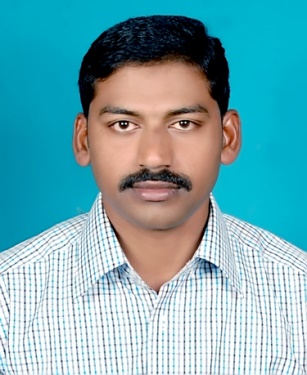 MOHAMED Position  Apply  For     :   Valve SupervisorEmail  Id                        :   mohamed.370626@2freemail.com CAREER OBJECTIVETo  be a perfect  professional in an ethical organization, where is suitable career for my   Education,  Experience  and  Personal  Skills  are utilized  to the  maximum  to  realize  self  and  role efficacy.EDUCATION  AND PROFESSIONAL QUALIFICATIONSSucceeded   S S L C  from  Government  High  School,  Tamilnadu – India,  Year  of  passed 1998.Succeeded  two years of  I T I  ( NCVT ) Fitter  Trade  from Government  I T I,  Tamilnadu - India, Year  of  passed  2002.Succeeded one year of  I T I ( NAC ) Fitter Trade  Apprenticeship  from  Government  I T I,  Tamilnadu - India, Year of passed  2004.Succeeded  three  years  of  Diploma  In  Mechanical  Engineering  from  RVD University,  Tamilnadu - India, Year of  passed  2015.COMPUTER  KNOWLEDGESucceeded  Diploma In Office Management  Computer Course ( MS Office, Softwares and Internet access )  from institute of  PTCEE,  Tamilnadu – India,  Year  of  passed  2014.WORKING  EXPERIENCE   ( 14 Years )  13 Years experience in the field of Oil & Gas operations, Refineries and Petrochemical industries, in  the  Middle East Countries  for projects, maintenances  and  shutdown jobs.091  Year  experience  in  India  in the field  of  mechanical  maintenance  jobs.SUMMARY  OF  EXPERIENCEOrganisation		:   Mubarraz  Oilfield  Installation  LLC  ( Abudhabi -  UAE )  Designation		:   Valve SupervisorDuration		:   July - 2013  to  Jun - 2017Responsbilities	:   Supervise the valve shop and also monitoring  all type of valve service,  				    Testing and  TPI, Client & End User inspection  works  at  various  sites.Organisation		:   Kharafi  National - Abj Engineering & Contracting Co ( Kuwait )   Designation		:   Valve Technician Cum Field Valve Service Foreman Duration		:   Dec - 2009  to  Mar - 2013Responsbilities	:   Service and calibration, for all kind of  PSV, PRV, General valves and 			    MRTA  &  GRTA  shutdown  valves  at  KNPC - MAA - Refinery  Valve 			    Repair Shop  and  Supervise the valve service under KNPC  locations.											   Page 1 of 4Organisation		:    Al –Jaber  Trading & Contracting Co WLL ( Doha  -  Qatar )  Designation		:    Mechanical Foreman ( Valve )Duration		:    Aug - 2004  to  May - 2009Responsbilities		:    For project new valves  maintenance works and also handling the 			     Safety  and  General valves  service, testing  and  inspection works.Organisation		:    Agrim  Automach Ltd  ( Hosur - India )  Designation		:    Mechanical  Technician Duration		:    Mar - 2003   to   Mar - 2004Responsbilities		:    Production  department  mechanical  maintenance  works.GULF  ONSHORE  EXPERIENCEWorked for Musandam  Gas  Plant -  OOCEP under Hundai  Engineering ( Musandam - Oman )as  a  Valve Supervisor  for General & ESD valves refurbishment, testing and TPI inspection.Worked  for Takreer Ruwais Refinery Expension Project - 1 under SK  E & C ( Abudhabi - UAE )as  a  Valve Supervisor for  Pressure  safety  valves,  pressure relief  valves,  pilot  operated PRV,  and  breather valves,  vacuum valves,  service, calibration, testing  and  TPI inspection.Worked for Takreer RRE-2 and ADNOC IRP-2 projects under GS E & C ( Abudhabi - UAE)                               as  a  Valve Supervisor for Pressure safety valve, pressure relief valve, and  pilot operated PRV, and  breather valves, vacuum valves, service, calibration, testing and  TPI inspection.Worked for Enoc Horizon Terminals Limited under Punj Lioyd-Valve Tech ( Jafza- Dubai UAE )as a Valve Supervisor for General & ESD,Control valves service, testing and client Inspection.Worked  for  Gates Engineering & Services Limited under Al Yaseah  LLC ( Jafza : Dubai - UAE )as  a  Valve Supervisor for  metering skid project  General valves  service  and  testing.RESPONSIBILITIES  AND  OPERATIONS  OF  THE  JOBSSupervising for valve services and  inspection  to  find  the  problem of  valves then rectifying the problem of valves.Experience with leadership skills to handle a group of  technicians for repairing valves  on  time  to complete in accordance with the work order and  within fixed budgets.I have practical and theoretical knowledge of operating and trouble shooting on various types of  safety and general,control & on/off valves with actuators and gear boxes.Experience  with  workshop  machinery  and  fabrication & welding  for  required  to  correct  corrosion problems with old valves as an out come of  harsh environment.Familiar with ASME code and test to  API  527,  598 ,  6D  &  ISO 5208  and  FCI 70-2  and  also Co-ordinate  with  Clients, End User and  TPI  QA/QC  engineers during the time of inspection.Experience in handling of customer and  third party inspection ( BVIS,TUV,DNV,BAX, ABS, etc.,) Updating the day to day activities along with client and third party.Complete all paper works and reports in a timely manner.Effectively  able  to  communicate  with  customers, contractors, vendors  and  management.Ability to read and understand valve manufacture drawing and shop drawings.Familiar  with precision measuring instruments such as  micro meter, vernier caliper,Vernier height gauge,  vernier bevel protractors, feeler gauges, etc.,												  Page 2 of 4Good knowledge  about  permit  to  work system like Cold, Hot  and Confined Space Entry, etc,.Ensure toolbox meeting before starting the job and also able to provide technical training to valve technicians, group leaders. Ensure proper and safe usage of all tools & equipment and also able to maintain excellent  housekeeping  standards.Ability  to  work  under pressure  for  achieve targets  and  also  perform  other  job  related duties  as  assigned  by  the section head.Experience with workshop overhead crane operation for valve lifting and shifting works.Co-ordinate with crane operator and rigger to  ensure safe crane operation during  loading  and  off loading  works  for  wide and big size valves.Maintain total awareness of customer and company quality policies  and  ensure the safety rules, regulations  and  procedures.HANDS  ON  EXPERIENCE  OF  THE  JOBSConfident in overhauling, testing and calibration  of  API – 527, such as  pressure safety valves, pressure relief valves, pilot operated relief valves, various sizes and  ratings,  from  ASME 150# upto 2500 class. some of the makes handled :  Birkett, Crosby, Fukui,  Nakakita, Dresser,Lesser,   Sempell,  Farris, Anderson greenwood, Sarasin rsbd,  Broady, Tyco, etc.,Confident in overhauling, testing and calibration of API–2000, such as breather valves, pilot operated breather valves, vacuum valves, various sizes and ratings ASME 150 class, some of the makes handled : Tank tech, Precon, Anderson greenwood, etc.,Confident  in servicing, hydrostatic test  and  pneumatic test  of  API – 598, and  API - 6D, such as  General Valves  like  a  Gate,  Globe,  Ball,  Butterfly,  Plug,  Orbit,  Needle, Diaphragm, Non Return Valves and  Emergency  Shutdown Valves  with  Actuators, etc., various company made,  various  sizes  and  ratings  from  ASME 150#  to  2500 class.I have worked in hydrostatic test  and  pneumatic test  of  ANSI/ FCI – 70 – 2, such as  control valves  like single seated globe and cage guided control valves and various makes & sizes.  I have worked  in  high  pressure  hydrostatic  test  and   gas  test  of  API  6A,  such as  high pressure gate valves, pressure rating upto 15000  PSI, and  also well aware about high pressure valve  hydrostatic and  pneumatic testing  related accessories.I have experience in servicing and testing of On-Off valves and Control valves pneumatic actuators, some of the makes handled :  Rotork, Bettis, Biffi, Severn Glocon, Fisher, etc., and also well knowledge  about basic configuration settings such as Limit and Torque  for MOV actuators some of the makes handled :   Rotork, Valvitalia, I-Tork, etc.,Experience in handling of  Valve Testing Equipments  like  VENTIL  computerized  valve testing machine,  EFCO   valve  testing  machine,  and  haskell  pumps, boosters, and also vacuum pumps, digital and u-tube type manometers, etc., for valves calibration and hydrostatic, pneumatic testing and inspection works.   											    Page 3 of 4Experience  in  handling   of   Valve  Lapping  Machines  like  Ventil  (Orbit 24”),   Lapmaster,Unigrind, etc., and also well experienced in hand lapping works like  mirror and fine  finishing for safety valves, and general, on-off and control valves.CERTIFICATES  OF  TRAININGSuccessfully  completed training  program in  Inspection, Repair, Testing  of  PSVs  from  VELOSI Third  Party  Inspection Services – UAE.Successfully completed the theoretical and practical course  for Shut Off  Valves,  Valve Testing Machine  HC 600 – S  from Ventil  Middle  East  FZC – UAE.Successfully  completed the theoretical and practical course  for Grinding and Lapping the FlatSeated  Valves,  Valve Lapping Machine  Orbit 24  from  Ventil  Middle  East  FZC – UAE.Successfully completed  training  course Rigging  &  Slinging  Awareness  from ET & SDC – UAE.Successfully  completed  Confined  Space  Entrant  Authorisation Training  from  KNPC - MAA  Evaluation & Management Training Centre  Kuwait.SAFETY TRAININGPPE, PTW and shutdown safety training from Takreer  RRE – 1,RRE – 2 and ADNOC IRP Project HSE  training centre, Abudhabi - UAE.H2S/B.A, MIPP safety training from ENOC horizon HSE training centre,  Jafza ; Dubai - UAE.PTW, PPE safety training from musandam gas plant  HSE training  centre - OMAN.Practical training of fire and safety equipment from KNPC-MAA HSE training  centre – KUWAIT.Safety tool box  talks and  First aid  training  from  Al Jaber  HSE training centre, Doha - QATAR.PERSONAL DETAILS 	Date Of Birth                        	:        	21 /05/ 1982	Gender                                     	:        	Male	Marital  Status                     	:     	Married	Languages  Known		:	English, Tamil, Hindi, Arabic.	Driving  License		:	Light  Motor  Vehicle ( India )PASSPORT DETAILS	Date  Of  Issue			:	22/03/2013	Date  Of  Expiry		:	21/03/2023	Place Of  Issue			:	MADURAI	Status				:	ECNR	Nationality			:	INDIANDECLARATION	I hereby  declare  that  the  above  given  information  and  particulars  are  true  with  honest  to  the best  of  my  knowledge  and  belief.															             	 MOHAMED				  		  						  Page 4 of 4